КАРАР	                                                                 ПОСТАНОВЛЕНИЕ10 май 2017 й.                             №  16                        10 мая 2017 г.Об окончании отопительного сезона 2016-2017 годов       В связи с установившейся среднесуточной температурой наружного воздуха +8С и в соответствии с Федеральным законом «Об общих принципах организации местного самоуправления» № 131-ФЗ от 6 октября 2003г., п.5 Постановления Правительства Российской Федерации «О предоставлении коммунальных услуг собственникам и пользователям помещений в многоквартирных домах и жилых домах» №354 от 6 мая 2011 годаПОСТАНОВЛЯЮ:        1. Прекратить отопительный сезон 2016-2017 годов с 10 мая 2017 года.         2. Приступить к подготовке объектов энергетического хозяйства, жилищно-коммунального и социального назначения сельского поселения Максим-Горьковский сельсовет муниципального района Белебеевский район Республики Башкортостан к работе в осенне-зимний период 2017-2018 годов согласно утвержденным планам мероприятий;        3. Контроль за выполнением постановления оставляю за собой.Глава сельского поселения 				Н.К. КрасильниковаБашkортостан РеспубликаhыБəлəбəй районы муниципаль районыныӊМаксим – Горький ауыл советыауыл биләмәhе хакимиәте.Горький ис. ПУЙ ауылы, Бакса урамы,  3Тел.2-07-40 , факс: 2-08-98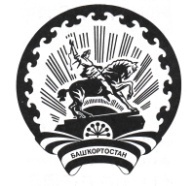 Республика БашкортостанАдминистрация сельского поселения Максим – Горьковский сельсовет муниципального района Белебеевский район 452014, с. ЦУП им. М.Горького, ул. Садовая, д. 3Тел. 2-07-40, факс: 2-08-98